Recommandations UIT-R de la série FRecommandations UIT-R de la série MRecommandations UIT-R de la série SFRecommandations UIT-R de la série FService fixeRecommandations UIT-R de la série MServices mobile, de radiorepérage et d'amateur, y compris 
les services par satellite associésRecommandations UIT-R de la série SFPartage des fréquences et coordination entre les systèmes du service fixe 
par satellite et du service fixe
De la CE 9______________Assemblée des Radiocommunications (AR-15)
Genève, 26-30 octobre 2015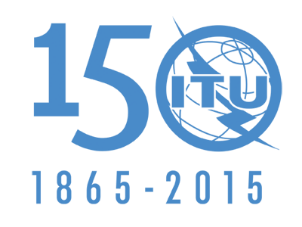 UNION INTERNATIONALE DES TÉLÉCOMMUNICATIONSDocument 5/1002-F1er septembre 2015Original: anglaisCommission d'études 5 des radiocommunicationsSERVICES de terreLISTe DES RECOMMANDATIONSNOC = 
MaintenuMOD = 
RéviséSUP = 
SuppriméADD = 
Nouveau texteUNA = 
En cours d'approbationRec. 
UIT-RTitre de la RecommandationSuite donnée par 
l'AR-15ObservationsF.106-2Utilisation des techniques de réception en diversité pour la télégraphie harmonique sur circuits radioélectriques à ondes décamétriquesNOCF.162-3Emploi d'antennes à effet directif dans le service fixe fonctionnant dans les bandes de fréquences inférieures à 30 MHz environNOCF.240-7Rapport de protection signal/brouillage pour diverses classes d'émission dans le service fixe sur des fréquences inférieures à 
30 MHz environNOCF.246-3Modulation par déplacement de fréquenceNOCF.302-3Limitation des brouillages dus aux faisceaux hertziens transhorizonNOCF.338-2Largeur de bande nécessaire à la sortie d'un récepteur télégraphique 
ou téléphoniqueNOCF.339-8Largeurs de bande, rapports signal/bruit et marges contre les évanouissements dans les systèmes de radiocommunication en ondes décamétriques du service fixe et du service mobile terrestreNOCF.348-4Disposition des voies des émetteurs à bande latérale unique et à bandes latérales indépendantes à plusieurs voies pour liaisons à grande distance employant des fréquences inférieures à 30 MHz environNOCF.382-8Disposition des canaux radioélectriques pour les systèmes hertziens fixes fonctionnant dans les bandes des 2 et 4 GHzNOCF.383-9Disposition des canaux radioélectriques pour les systèmes hertziens fixes de grande capacité fonctionnant dans la partie inférieure de la bande des 6 GHz (5 925-6 425 MHz)NOCF.384-11Disposition des canaux radioélectriques pour les systèmes hertziens fixes numériques de moyenne et grande capacités fonctionnant dans la bande 6 425-7 125 MHzNOCF.385-10Disposition des canaux radioélectriques pour les systèmes hertziens fixes fonctionnant dans la bande 7 110-7 900 MHzNOCF.386-9Dispositions des canaux radioélectriques pour les systèmes hertziens fixes fonctionnant dans la bande des 8 GHz (7 725-8 500 MHz)NOCF.387-12Disposition des canaux radioélectriques pour les systèmes hertziens fixes fonctionnant dans la bande 10,7-11,7 GHzNOCF.454-1Niveau de la porteuse pilote pour les systèmes à bande latérale unique et à bandes latérales indépendantes à porteuse réduiteNOCF.497-7Disposition des canaux radioélectriques pour les systèmes hertziens fixes fonctionnant dans la bande des 13 GHz (12,75-13,25 GHz)NOCF.556-1Conduit numérique fictif de référence pour les faisceaux hertziens pouvant faire partie d'un réseau numérique à intégration de services – Systèmes ayant une capacité supérieure au deuxième niveau hiérarchiqueNOCF.557-5Objectif de disponibilité d'un conduit numérique fictif de référence pour les faisceaux hertziensNOCF.592-4Glossaire des termes utilisés pour le service fixeNOCF.594-4Objectifs de qualité en matière d'erreur du conduit numérique fictif de référence, pour les faisceaux hertziens assurant des communications à un débit binaire inférieur au débit primaire et constituant tout ou partie de la portion à qualité élevée d'un réseau numérique à intégration de servicesNOCF.595-10Disposition des canaux radioélectriques pour les systèmes hertziens fixes fonctionnant dans la bande 17,7-19,7 GHz NOCF.612Mesures du mélange réciproque dans les récepteurs de trafic à ondes décamétriques du service fixeNOCF.613Emploi des systèmes à sondage des voies ionosphériques fonctionnant dans le service fixe à des fréquences inférieures à environ 30 MHzNOCF.634-4Objectifs de qualité en matière d'erreur pour les liaisons réelles par faisceaux hertziens numériques faisant partie de la portion à qualité élevée de communications numériques internationales à un débit binaire inférieur au débit primaire dans un réseau numérique à intégration de servicesNOCF.635-7Disposition des canaux radioélectriques fondée sur un plan homogène pour les systèmes hertziens fixes fonctionnant dans la bande des 4 GHz (3 400-4 200 MHz)NOCF.636-4Disposition des canaux radioélectriques pour les systèmes hertziens fixes fonctionnant dans la bande 14,4-15,35 GHz  NOCF.637-4Disposition des canaux radioélectriques pour les systèmes hertziens fixes fonctionnant dans la bande 21,2-23,6 GHz  NOCF.695Objectifs de disponibilité pour les liaisons réelles par faisceaux hertziens numériques faisant partie d'un circuit à qualité élevée dans un réseau numérique à intégration de servicesNOCF.696-2Objectifs de qualité en matière d'erreur et de disponibilité pour des sections numériques fictives de référence formant une fraction ou la totalité de la partie à qualité moyenne d'une connexion RNIS à un débit binaire inférieur au débit primaire et utilisant des faisceaux hertziens numériquesNOCF.697-2Objectifs de qualité en matière d'erreur et de disponibilité pour la partie à qualité locale à chaque extrémité d'une communication RNIS à un débit binaire inférieur au débit primaire utilisant des faisceaux hertziens numériquesNOCF.698-2Bandes de fréquences préférées pour les faisceaux hertziens transhorizonNOCF.699-7Diagrammes de rayonnement de référence pour antennes de systèmes hertziens fixes à utiliser pour les études de coordination et l'évaluation du brouillage dans la gamme de fréquences comprise entre 100 MHz et environ 70 GHzNOCF.701-2Dispositions des canaux radioélectriques pour les systèmes radioélectriques numériques point à multipoint, fonctionnant dans des bandes de fréquences comprises entre 1 350 et 2 690 MHz (1,5; 1,8; 2,0; 2,2; 2,4 et 2,6 GHz)NOCF.746-10Disposition radioélectrique pour les systèmes du service fixeNOCF.747-1Disposition des canaux radioélectriques pour les systèmes hertziens fixes fonctionnant dans la bande 10,0-10,68 GHz  NOCF.748-4Disposition des canaux radioélectriques pour les systèmes du service fixe fonctionnant dans les bandes de fréquences des 25, 26 et 28 GHzNOCF.749-3Disposition des fréquences radioélectriques pour les systèmes du service fixe fonctionnant dans des sous-bandes de la bande 36-40,5 GHzNOCF.750-4Architectures et caractéristiques fonctionnelles des faisceaux hertziens pour réseaux utilisant la hiérarchie numérique synchroneNOCF.751-2Caractéristiques de transmission et spécifications en matière de qualité de fonctionnement des faisceaux hertziens pour réseaux utilisant la hiérarchie numérique synchroneNOCF.752-2Techniques de diversité pour les systèmes hertziens fixes point à pointNOCF.755-2Systèmes point à multipoint utilisés dans le service fixeNOCF.757-4Caractéristiques de base et objectifs de qualité des accès hertziens fixes mettant en œuvre des technologies issues des systèmes mobiles offrant des services de téléphonie et de communication de donnéesNOCF.758-6Paramètres des systèmes et considérations relatives à la mise au point de critères pour le partage ou la compatibilité entre les systèmes hertziens fixes numériques du service fixe et les systèmes d'autres services ainsi que d'autres sources de brouillageNOCF.763-5Transmission de données sur les circuits à ondes décamétriques utilisant la modulation par déplacement de phaseNOCF.764-1Caractéristiques minimales des systèmes radioélectriques à ondes décamétriques utilisant un protocole de transmission par paquetsNOCF.1093-2Effets de la propagation par trajets multiples sur la conception et le fonctionnement des systèmes hertziens fixes numériques en visibilité directeNOCF.1094-2Dégradations maximales admissibles de la qualité en matière d'erreur et de disponibilité pour les faisceaux hertziens numériques, dues aux brouillages provenant d'émissions et de rayonnements d'autres sourcesNOCF.1095Procédure de détermination de la zone de coordination entre des stations hertziennes du service fixeNOCF.1096-1Méthodes de calcul du brouillage en visibilité directe des systèmes hertziens fixes compte tenu de la diffusion par le terrainNOCF.1097-1Possibilités d'atténuation des brouillages pour améliorer la compatibilité entre les systèmes radar et les faisceaux hertziens numériquesNOCF.1098-1Disposition des canaux radioélectriques pour les systèmes hertziens fixes fonctionnant dans la bande 1 900-2 300 MHzNOCF.1099-5Dispositions des canaux radioélectriques pour les systèmes hertziens fixes numériques de moyenne et grande capacité fonctionnant dans la partie supérieure de la bande des 4 GHz (4 400-5 000 MHz)NOCF.1101Caractéristiques des systèmes hertziens fixes numériques fonctionnant à des fréquences inférieures à 17 GHz environNOCF.1102-2Caractéristiques des systèmes hertziens fixes fonctionnant dans les bandes de fréquences supérieures à 17 GHz environNOCF.1103-1Prescriptions et techniques de base applicables aux systèmes d'accès hertzien fixe fonctionnant dans les bandes au-dessous de 3 GHz pour la fourniture de connexions hertziennes aux abonnés des zones ruralesNOCF.1105-3Utilisation des systèmes hertziens fixes pour l'atténuation des effets des catastrophes et les opérations de secoursNOCF.1106Influence de la propagation sur la conception et le fonctionnement des faisceaux hertziens transhorizonNOCF.1107-2Méthodes probabilistes permettant de calculer les brouillages causés au service fixe par des satellites en orbite géostationnaireNOCF.1108-4Détermination des critères nécessaires à la protection des récepteurs du service fixe des émissions de stations spatiales opérant sur des orbites non géostationnaires dans des bandes de fréquences partagéesNOCF.1110-3Systèmes radioélectriques adaptatifs pour des fréquences inférieures à 30 MHz environNOCF.1111-1Système LINCOMPEX amélioré pour circuits radiotéléphoniques sur ondes décamétriquesNOCF.1112-1Transmission de signaux vocaux numérisés sur des systèmes fonctionnant à des fréquences inférieures à 30 MHz environNOCF.1113Systèmes radioélectriques utilisant la propagation par impulsions météoriquesNOCF.1190Critères de protection applicables aux faisceaux hertziens numériques propres à assurer la compatibilité électromagnétique avec les systèmes radar du service de radiorepérageNOCF.1191-3Largeur de bande nécessaire et largeur de bande occupée et rayonnements non désirés des systèmes numériques du service fixeNOCF.1192Capacité d'écoulement du trafic des systèmes et réseaux radioélectriques à commande automatique dans le service fixe en ondes décamétriquesNOCF.1242Disposition des canaux radioélectriques pour les faisceaux hertziens numériques fonctionnant dans la gamme de fréquences 1 350-1 530 MHzNOCF.1243Disposition des canaux radioélectriques pour les faisceaux hertziens numériques fonctionnant dans la gamme de fréquences 2 290-2 670 MHzNOCF.1245-2Modèle mathématique de diagrammes de rayonnement moyens et de diagrammes de rayonnement connexes pour antennes de systèmes hertziens fixes en visibilité directe point à point, à utiliser dans certaines études de coordination et pour l'évaluation du brouillage dans la gamme de fréquences comprise entre 1 GHz et environ 70 GHzNOCF.1246Largeur de bande de référence des stations de réception du service fixe, à utiliser pour la coordination des assignations de fréquences avec les stations spatiales d'émission du service mobile par satellite dans la gamme 1-3 GHzNOCF.1247-4Caractéristiques techniques et opérationnelles des systèmes du service fixe propres à faciliter le partage avec les services de recherche spatiale, d'exploitation spatiale et d'exploration de la Terre par satellite fonctionnant dans les bandes 2 025-2 110 MHz et 2 200-2 290 MHzNOCF.1248Limitation des brouillages causés aux satellites des services scientifiques spatiaux par les émissions des faisceaux hertziens transhorizon dans les bandes 2 025-2 110 MHz et 2 200-2 290 MHzNOCF.1249-4Caractéristiques techniques et opérationnelles propres à faciliter le partage entre les systèmes point à point du service fixe et le service inter-satellites dans la bande 25,25-27,5 GHzNOCF.1330-2Limites de qualité de fonctionnement pour la mise en service des parties de conduits et sections à hiérarchie numérique plésiochrone et à hiérarchie numérique synchrone internationaux mis en oeuvre par des systèmes hertziens fixes numériquesNOCF.1332-1Transport de signaux à fréquence radioélectrique par fibres optiquesNOCF.1333-1Evaluation de l'angle d'élévation effectif d'une station du service fixe vers une station spatiale, compte tenu de la réfraction dans l'atmosphèreNOCF.1334Critères de protection des systèmes du service fixe utilisant en partage avec le service terrestre mobile les mêmes bandes de fréquences dans la gamme des 1 à 3 GHzNOCF.1335Méthode permettant le transfert progressif des assignations dans les bandes utilisées en partage entre le service mobile par satellite et le service fixe dans la bande des 2 GHz: considérations d'ordres technique et opérationnelNOCF.1336-4Diagrammes de rayonnement de référence des antennes équidirectives, sectorielles et autres antennes pour les services fixe et mobile, à utiliser pour les études de partage dans la gamme de fréquences comprise entre 400 MHz et environ 70 GHzNOCF.1337Gestion des fréquences pour les systèmes et réseaux de radiocommunication adaptatifs à ondes décamétriques utilisant le sondage sous incidence oblique par ondes entretenues modulées en fréquenceNOCF.1338Seuils pour déterminer la nécessité de procéder à une coordination entre des systèmes particuliers du service de radiodiffusion par satellite (sonore), utilisant l'orbite des satellites géostationnaires pour des émissions dans le sens espace-Terre et le service fixe dans la bande 1 452-1 492 MHzNOCF.1399-1Terminologie relative aux accès hertziensNOCF.1400Caractéristiques et objectifs de qualité et de disponibilité applicables à l'accès hertzien fixe au réseau téléphonique public avec commutationNOCF.1401-1Principes à suivre pour l'identification de bandes de fréquences utilisables pour l'accès hertzien fixe et études de partage associéesNOCF.1402Critères de partage de fréquences entre un système d'accès hertzien mobile terrestre et un système d'accès hertzien fixe utilisant le même type d'équipementNOCF.1403Critères de puissance surfacique spécifiés dans les Recommandations UIT-R pour la protection des systèmes du service fixe fonctionnant dans des bandes de fréquences partagées avec des stations spatiales de divers services spatiauxNOCF.1404-1Affaiblissement minimal de propagation sur trajet oblique, dû aux gaz atmosphériques, à utiliser pour les études de partage de fréquences entre systèmes du service fixe et systèmes des services de radiodiffusion par satellite, mobile par satellite et scientifiques spatiauxNOCF.1487Essais de modems à ondes décamétriques fonctionnant dans des largeurs de bandes allant jusqu'à environ 12 kHz au moyen de simulateurs de canal ionosphériqueNOCF.1488Dispositions de blocs de fréquences pour les systèmes d'accès hertzien fixe (AHF) dans la gamme 3 400-3 800 MHzNOCF.1489Méthode d'évaluation du niveau de compatibilité de fonctionnement entre systèmes à accès hertzien fixe et systèmes de radiolocalisation en cas de partage de la bande 3,4-3,7 GHzNOCF.1490-1Prescriptions génériques pour les systèmes d'accès hertzien fixeNOCF.1494Critères de brouillages propres à assurer la protection du service fixe contre les différents brouillages, variables avec le temps, occasionnés par d'autres services partageant la bande 10,7-12,75 GHz à titre coprimaireNOCF.1495-2Critères de brouillage à appliquer pour protéger le service fixe contre les brouillages composites variables dans le temps causés par d'autres services de radiocommunication partageant la bande 17,7-19,3 GHz à titre coprimaireNOCF.1496-1Dispositions de canaux radioélectriques pour les systèmes hertziens fixes fonctionnant dans la bande 51,4-52,6 GHzNOCF.1497-2Dispositions de canaux radioélectriques pour les systèmes hertziens fixes fonctionnant dans la bande 55,78-66 GHz NOCF.1498-1Caractéristiques de déploiement des systèmes du service fixe dans la bande 37-40 GHz à utiliser pour les études de partageNOCF.1499Systèmes de transmission radioélectriques pour l'accès hertzien fixe à large bande, sur la base des normes relatives aux câblo-modemNOCF.1500Caractéristiques préférées des systèmes du service fixe utilisant des plates-formes à haute altitude fonctionnant dans les bandes 47,2-47,5 GHz et 47,9-48,2 GHzNOCF.1501Distance de coordination pour les systèmes du service fixe utilisant des stations placées sur des plates-formes à haute altitude (HAPS) qui partagent les bandes de fréquences 47,2-47,5 GHz et 47,9-48,2 GHz avec d'autres systèmes du service fixeNOCF.1502Protection du service fixe partageant la bande de fréquences 8 025-8 400 MHz avec les systèmes à satellites géostationnaires du service d'exploration de la Terre par satellite (espace vers Terre)NOCF.1509-3Caractéristiques techniques et opérationnelles propres à faciliter le partage entre les systèmes point à multipoint du service fixe et le service inter-satellites dans la bande 25,25-27,5 GHzNOCF.1518Méthode de détermination des besoins de spectre pour des réseaux d'accès hertzien fixes et des réseaux d'accès hertzien mobiles utilisant le même type d'équipement et fonctionnant dans la même bande de fréquencesNOCF.1519Indications sur les dispositions de fréquences par blocs pour les systèmes du service fixeNOCF.1520-3Disposition radioélectrique pour les systèmes du service fixe exploités dans la bande 31,8-33,4 GHzNOCF.1565Dégradation de la qualité de fonctionnement due aux brouillages causés par d'autres services partageant les mêmes bandes de fréquences avec des systèmes hertziens numériques réels utilisés dans le tronçon international ou national d'un conduit fictif de référence de 27 500 km et fonctionnant à un débit égal ou supérieur au débit primaireNOCF.1566-1Limites de qualité de fonctionnement pour la maintenance de systèmes hertziens fixes numériques fonctionnant dans des conduits et sections internationaux fondés sur les hiérarchies numériques plésiochrone ou synchroneNOCF.1567Disposition des canaux radioélectriques pour les systèmes hertziens fixes numériques fonctionnant dans la bande de fréquences 406,1-450 MHzNOCF.1568-1Dispositions de blocs de radiofréquences pour les systèmes d'accès hertzien fixe dans la gamme 10,15-10,3/10,5-10,65 GHzNOCF.1569Caractéristiques techniques et d'exploitation du service fixe utilisant des stations placées sur des plates-formes à haute altitude dans les bandes 27,5-28,35 GHz et 31-31,3 GHzNOCF.1570-2Effet des émissions sur les liaisons montantes du service fixe utilisant des stations placées sur des plates-formes à haute altitude sur le service d'exploration de la Terre par satellite (passive) dans la bande 31,3-31,8 GHzNOCF.1571Utilisation de mesures techniques pour réduire la probabilité de brouillage entre les stations aéroportées du service de radionavigation et les stations du service fixe fonctionnant dans la bande 31,8-33,4 GHzNOCF.1605Evaluation des caractéristiques d'erreur et de la disponibilité des systèmes hertziens fixes de Terre en hiérarchie numérique synchroneNOCF.1606Critères de brouillage pour la protection des systèmes hertziens fixes contre les brouillages composites variable dans le temps et causés par des satellites non géostationnaires exploités dans d'autres services partageant les bandes 37-40 GHz et 40,5-42,5 GHz à titre coprimaireNOCF.1607Techniques de réduction des brouillages à utiliser par les stations placées sur des plates-formes à haute altitude dans les bandes 27,5-28,35 GHz et 31,0-31,3 GHzNOCF.1608Partage de fréquences entre des systèmes du service fixe utilisant des plates-formes à haute altitude et des systèmes conventionnels du service fixe fonctionnant dans les bandes 47,2-47,5 et 47,9-48,2 GHzNOCF.1609-1Evaluation des brouillages causés par les systèmes du service fixe utilisant des stations placées sur des plates-formes à haute altitude aux systèmes classiques du service fixe dans les bandes 27,5-28,35 GHz et 31-31,3 GHzNOCF.1610Planification, conception et mise en oeuvre des systèmes radioélectriques du service fixe en ondes décamétriquesNOCF.1611Méthodes de prévision destinées à la planification et à l'exploitation des systèmes adaptatifs à ondes décamétriquesNOCF.1612Evaluation du brouillage causé par le service fixe utilisant des stations placées sur des plates-formes à haute altitude pour la protection du service de radioastronomie contre les émissions sur les liaisons montantes des systèmes des stations placées sur des plates-formes à haute altitude dans la bande 31,3-31,8 GHzNOCF.1613Caractéristiques opérationnelles et de déploiement des systèmes d'accès hertzien fixe du service fixe dans la Région 3 pour assurer la protection des systèmes du service d'exploration de la Terre par satellite (active) et du service de recherche spatiale (active) dans la bande 5 250-5 350 MHzNOCF.1668-1Objectifs de qualité en matière d'erreur applicables aux liaisons hertziennes fixes numériques réelles utilisées dans des conduits et des connexions fictifs de référence de 27 500 kmNOCF.1669-1Critères de protection des systèmes hertziens fixes fonctionnant dans les bandes 37-40 GHz et 40,5-42,5 GHz contre les brouillages causés par des satellites en orbite géostationnaireNOCF.1670-1Protection des systèmes hertziens fixes vis-à-vis des systèmes de radiodiffusion vidéonumérique et sonore de Terre dans les bandes d'ondes métriques et décimétriques utilisées en partageNOCF.1671Principes directeurs applicables à une procédure relative au déploiement de systèmes hertziens fixes soumis à des licences d'exploitation par zone et fonctionnant dans des pays voisinsNOCF.1703Objectifs de disponibilité applicables à des liaisons hertziennes fixes numériques réelles utilisées dans des conduits et des connexions fictifs de référence de 27 500 kmNOCF.1704Caractéristiques des systèmes hertziens fixes multipoint à multipoint ayant une configuration de réseau maillé et fonctionnant dans les bandes de fréquences supérieures à 17 GHz environNOCF.1705Analyse et optimisation des caractéristiques d'erreur des systèmes hertziens fixes numériques aux fins de mise en service et de maintenanceNOCF.1706Critères de protection des systèmes hertziens fixes point à point partageant avec des systèmes d'accès hertziens nomades une même bande de fréquences dans la gamme 4-6 GHzNOCF.1760Méthode de calcul de la distribution de puissance isotrope rayonnée équivalente cumulative (p.i.r.e.c.) produite par des applications à haute densité du service fixe point à multipoint fonctionnant dans des bandes au-dessus de 30 GHz identifiées pour de telles utilisationsNOCF.1761Caractéristiques des systèmes de radiocommunication du service fixe fonctionnant en ondes décamétriquesNOCF.1762Caractéristiques des systèmes de radiocommunication en ondes décamétriques offrant des applications amélioréesNOCF.1763-1Normes relatives aux interfaces radioélectriques pour les systèmes d'accès hertzien à large bande du service fixe fonctionnant au-dessous de 66 GHzNOCF.1764-1Méthode d'évaluation des brouillages causés par les liaisons d'utilisateur des systèmes du service fixe utilisant des stations placées sur des plates-formes à haute altitude aux systèmes hertziens fixes exploités dans les bandes au-dessus de 3 GHzNOCF.1765Méthode de calcul de la puissance isotrope rayonnée équivalente cumulative produite par les systèmes à haute densité point à point du service fixe fonctionnant dans les bandes au-dessus de 30 GHzNOCF.1766Méthode permettant de déterminer sur la base du calcul de zones d'exclusion la portabilité pour qu'un observatoire de radioastronomie subisse des brouillages, afin d'assurer une protection contre les brouillages causés par des applications à haute densité du service fixe point à multipoint exploitées dans les bandes au voisinage de 43 GHzNOCF.1777-1Caractéristiques des systèmes de radiodiffusion télévisuelle en extérieur, de reportage d'actualité électronique et de production électronique sur le terrain du service fixe à utiliser pour les études de partageNOCF.1778-1Conditions d'accès aux canaux de transmission pour les systèmes adaptatifs à ondes décamétriques des services fixe et mobile terrestreNOCF.1819Protection du service de radioastronomie dans la bande 
48,94-49,04 GHz contre les rayonnements non désirés causés par les stations HAPS dans les bandes 47,2-47,5 GHz et 47,9-48,2 GHzNOCF.1820Puissance surfacique aux frontières internationales pour les stations placées sur des plates-formes à haute altitude fournissant des services d'accès hertziens fixes en vue de protéger le service fixe dans les pays voisins dans les bandes 47,2-47,5 et 47,9-48,2 GHzNOCF.1821Caractéristiques des systèmes perfectionnés de radiocommunication numérique en ondes décamétriquesNOCF.1891Caractéristiques techniques et opérationnelles des liaisons passerelles du service fixe utilisant des stations placées sur des plates-formes à haute altitude dans la bande 5 850-7 075 MHz à utiliser pour les études de partageNOCF.2004Dispositions des canaux radioélectriques pour les systèmes du service fixe fonctionnant dans la gamme 92-95 GHzNOCF.2005Dispositions des canaux radioélectriques et des blocs de fréquences radioélectriques pour les systèmes hertziens fixes fonctionnant dans la bande des 42 GHz (40,5-43,5 GHz)NOCF.2006Dispositions des canaux radioélectriques et des blocs de fréquences radioélectriques pour les systèmes hertziens fixes fonctionnant dans les bandes 71-76 et 81-86 GHzNOCF.2011Evaluation des brouillages causés par les liaisons passerelles des stations du service fixe placées sur des plates-formes à haute altitude (HAPS) (sens HAPS vers sol) aux systèmes hertziens fixes classiques dans la gamme 5 850-7 075 MHzNOCF.2086-0Projet de nouvelle Recommandation UIT-R F.[FS DEPLOY] – Scénarios de déploiement des systèmes point à point du service fixeNOCRec. 
UIT-RTitre de la RecommandationSuite donnée par l'AR-15ObservationsM.441-1Rapports de protection signal/brouillage et valeurs de champ minimales nécessaires dans le service mobile aéronautique (R) au-dessus de 30 MHzNOCM.476-5Equipements télégraphiques à impression directe dans le service mobile maritimeNOCM.478-5Caractéristiques techniques des équipements et principes à suivre pour l'assignation des voies entre 25 et 3 000 MHz pour le service mobile terrestre à modulation de fréquenceNOCM.489-2Caractéristiques techniques des appareils radiotéléphoniques utilisés par le service mobile maritime fonctionnant en ondes métriques avec un espacement de 25 kHz entre voies adjacentesNOCM.492-6Procédures d'exploitation des équipements télégraphiques à impression directe dans le service mobile maritimeNOCM.493-14Système d'appel sélectif numérique à utiliser dans le service mobile maritimeNOCM.496-3Limites de la puissance surfacique des émetteurs de radionavigation pour assurer la protection des récepteurs des stations spatiales du service fixe par satellite dans la bande des 14 GHzNOCM.540-2Caractéristiques techniques et d'exploitation d'un système automatique de télégraphie à impression directe pour la diffusion aux navires d'avertissements concernant la navigation et la météorologie et d'informations urgentesNOCM.541-9Procédures d'exploitation des systèmes d'appel sélectif numérique à l'usage du service mobile maritimeMODVoir 
Doc. 5/1005M.584-2Codes et formats pour systèmes de radiorechercheNOCM.585-7Assignations et utilisation des identités dans le service mobile maritimeNOCM.586-1Système radiotéléphonique automatique sur ondes métriques/décimétriques pour le service mobile maritimeNOCM.587-1Identités de stations côtières et demande d'enregistrement de la position dans un système mobile maritime téléphonique à ondes métriques/décimétriquesNOCM.589-3Caractéristiques techniques des méthodes de transmission de données et de protection contre les brouillages pour les services de radionavigation fonctionnant dans les bandes de fréquences comprises entre 70 et 130 kHzNOCM.625-4Equipements télégraphiques à impression directe utilisant l'identification automatique dans le service mobile maritimeNOCM.626Evaluation de la qualité des voies numériques dans le service mobile maritimeNOCM.627-1Caractéristiques techniques des équipements de radiocommunications maritimes dans la bande des ondes décamétriques utilisés pour la télégraphie à modulation par déplacement de phase à bande étroite (MDPBE)NOCM.628-5Caractéristiques techniques des répondeurs radar de recherche et de sauvetageNOCM.629-1Utilisation par le service de radionavigation des bandes de fréquences 2 900-3 100 MHz, 5 470-5 650 MHz, 9 200-9 300 MHz, 9 300-9 500 MHz et 9 500-9 800 MHzNOCM.687-2Télécommunications mobiles internationales-2000 (IMT-2000)NOCM.688Caractéristiques techniques d'un système de télégraphie à impression directe, dans la bande des ondes décamétriques, pour la diffusion d'informations concernant la sécurité maritime en haute mer et du type NAVTEXNOCM.689-3Système international maritime de radiotéléphonie en ondes métriques doté de fonctions automatiques et utilisant un format de signalisation ASNNOCM.690-3Caractéristiques techniques des radiobalises de localisation des sinistres fonctionnant sur les fréquences porteuses 121,5 MHz et 243 MHzNOCM.693-1Caractéristiques techniques des radiobalises de localisation des sinistres à ondes métriques avec appel sélectif numériqueNOCM.816-1Cadre de description des services assurés par les télécommunications mobiles internationales-2000 (IMT-2000)NOCM.817Télécommunications mobiles internationales-2000 (IMT-2000). Architectures de réseauNOCM.819-2Télécommunications mobiles internationales-2000 (IMT-2000) au service des pays en développementNOCM.820-1Utilisation d'identités à neuf chiffres pour la télégraphie à impression directe à bande étroite dans le service mobile maritimeNOCM.821-1Extension facultative du système d'appel sélectif numérique à utiliser dans le service mobile maritimeNOCM.822-1Charge des voies d'appel du système d'appel sélectif numérique (ASN) pour le service mobile maritimeNOCM.823-3Caractéristiques techniques de la transmission de données en mode différentiel pour les systèmes mondiaux de navigation par satellite à partir de radiophares maritimes dans les bandes de fréquences 283,5-315 kHz (Région 1) et 285-325 kHz (Régions 2 et 3)NOCM.824-4Caractéristiques techniques des balises radarNOCM.825-3Caractéristiques d'un système de répondeurs fonctionnant avec des techniques d'appel sélectif numérique à utiliser dans les systèmes de contrôle du trafic maritime et d'identification navire-navireNOCM.826Transmission d'informations pour la mise à jour des systèmes de visualisation des cartes électroniques et d'information (SVCEI)NOCM.1033-1Caractéristiques techniques et d'exploitation des téléphones sans cordon et des systèmes de télécommunication sans cordonNOCM.1034-1Exigences imposées à la ou aux interfaces radioélectriques des télécommunications mobiles internationales-2000 (IMT-2000)NOCM.1035Cadre de description de la ou des interfaces radioélectriques et fonctionnalité des sous-systèmes radioélectriques pour les télécommunications mobiles internationales-2000 (IMT-2000)NOCM.1036-4Dispositions de fréquences applicables à la mise en œuvre de la composante de Terre des Télécommunications mobiles internationales (IMT) dans les bandes identifiées pour les IMT dans le Règlement des radiocommunications (RR)MODVoir 
Doc. 5/1008M.1039-3Partage de cofréquences entre stations du service mobile au-dessous de 1 GHz et stations terriennes mobiles des systèmes à satellites mobiles non géostationnaires (Terre-espace) utilisant l'accès multiple par répartition en fréquence (AMRF)NOCM.1041-2Futurs systèmes de radiocommunication d'amateurNOCM.1042-3Services d'amateur et d'amateur par satellite: communications en cas de catastropheNOCM.1043-2Utilisation des services d'amateur et d'amateur par satellite dans les pays en développementNOCM.1044-2Critères de partage des fréquences dans les services d'amateur et d'amateur par satelliteNOCM.1072Brouillages dus aux produits d'intermodulation dans le service mobile terrestre entre 25 et 3 000 MHzNOCM.1073-3Systèmes mobiles terrestres cellulaires numériques de télécommunicationNOCM.1074Intégration des systèmes de radiocommunication mobiles publicsNOCM.1075Systèmes à lignes d'alimentation à fuites dans les services mobiles terrestresNOCM.1076-1Systèmes de communication sans fil pour les malentendantsNOCM.1078Principes de sécurité pour les télécommunications mobiles internationales-2000 (IMT-2000)NOCM.1079-2Exigences imposées à la qualité globale et à la qualité de service pour les télécommunications mobiles internationales-2000 (IMT-2000)NOCM.1080Amélioration du système d'appel sélectif numérique pour des installations à équipements multiplesNOCM.1081-1Transmission automatique de données et de télécopie en ondes décamétriques dans le service mobile maritimeNOCM.1082-1Système international automatisé de radiotéléphonie maritime en ondes hectométriques et décamétriques utilisant un format de signalisation ASNNOCM.1084-5Solutions intérimaires pour améliorer l'efficacité d'utilisation de la bande 156-174 MHz par les stations du service mobile maritimeNOCM.1168Cadre de description de la gestion des télécommunications mobiles internationales-2000 (IMT-2000)NOCM.1170-1Procédures radiotélégraphiques Morse dans le service mobile maritimeNOCM.1171Procédures radiotéléphoniques dans le service mobile maritimeNOCM.1172Abréviations et signaux divers à employer dans les radiocommunications du service mobile maritimeNOCM.1173-1Caractéristiques techniques des émetteurs à bande latérale unique utilisés dans le service mobile maritime pour la radiotéléphonie dans les bandes comprises entre 1 606,5 kHz (1 605 kHz Région 2) et 4 000 kHz et entre 4 000 kHz et 27 500 kHzNOCM.1174-3Caractéristiques techniques des appareils utilisés sur les navires pour les communications de bord dans les bandes de fréquences comprises entre 450 et 470 MHzNOCM.1175Appareils automatiques destinés à la réception des signaux d'alarme radiotélégraphique et radiotéléphoniqueNOCM.1176-1Caractéristiques techniques des renforceurs d'échos radarNOCM.1177-4Techniques à utiliser pour la mesure des rayonnements non désirés des systèmes radarNOCM.1178Utilisation de la bande attribuée au service de radionavigation maritime 283,5-315 kHz (Région 1) et 285-325 kHz (Régions 2 et 3)NOCM.1179Procédures pour la détermination des mécanismes de brouillage par couplage et possibilités d'atténuation des brouillages pour les systèmes fonctionnant dans des bandes adjacentes ou en relation harmonique avec celles des stations radars du service de radiorepérageNOCM.1182-1Intégration des systèmes de communication mobiles de Terre et par satelliteNOCM.1223Evaluation des mécanismes de sécurité pour les IMT-2000NOCM.1224-1Terminologie des télécommunications mobiles internationales (IMT)NOCM.1225Directives d'évaluation des technologies de transmission radioélectrique pour les IMT-2000NOCM.1226Caractéristiques techniques et d'exploitation des radars profileurs de vent dans les bandes situées au voisinage de 50 MHzNOCM.1227-2Caractéristiques techniques et d'exploitation des radars profileurs de vent dans les bandes situées au voisinage de 1 000 MHzNOCM.1307Détermination automatique de position et guidage automatique dans les services mobiles terrestresNOCM.1308Evolution des systèmes mobiles terrestres vers les IMT-2000NOCM.1311Cadre de description de la modularité et de la communauté de conception radioélectrique au sein des systèmes IMT-2000NOCM.1312Solution à long terme pour améliorer l'efficacité d'utilisation de la bande 156-174 MHz par les stations du service mobile maritimeNOCM.1314-1Réduction des rayonnements non désirés émis par les systèmes radar fonctionnant au-delà de 400 MHzNOCM.1371-5Caractéristiques techniques d'un système d'identification automatique utilisant l'accès multiple par répartition dans le temps et fonctionnant dans la bande attribuée aux services mobiles maritimes en ondes métriquesNOCM.1372-1Utilisation efficace du spectre radioélectrique par les stations radar du service de radiorepérageNOCM.1388Niveaux de seuil pour la détermination des besoins de coordination entre stations spatiales du service de radiodiffusion par satellite (sonore) et certains systèmes du service mobile terrestre dans la bande 1 452-1 492 MHzNOCM.1390Méthodologie de calcul des exigences de spectre de Terre pour les systèmes IMT-2000NOCM.1450-5Caractéristiques des réseaux locaux hertziens à large bandeNOCM.1452-2Radars anticollision pour véhicules et systèmes de radiocommunication en ondes millimétriques pour les applications des systèmes de transport intelligentsNOCM.1453-2Systèmes de transport intelligents - Communications spécialisées à courte distance à 5,8 GHzNOCM.1454Limites de densité de p.i.r.e. et restrictions opérationnelles applicables aux émetteurs des RLAN ou d'autres systèmes d'accès hertzien pour assurer la protection des liaisons de connexion des systèmes non géostationnaires du service mobile par satellite dans la bande de fréquences 5 150-5 250 MHzNOCM.1456Caractéristiques minimales de fonctionnement et conditions d'exploitation des stations placées sur des plates-formes à haute altitude assurant les services IMT-2000 dans les bandes 1 885-1 980 MHz, 2 010-2 025 MHz et 2 110-2 170 MHz dans les Régions 1 et 3 et 1 885-1 980 MHz et 2 110-2 160 MHz en Région 2NOCM.1457-12Spécifications détaillées des interfaces radioélectriques de Terre des télécommunications mobiles internationales 2000 (IMT-2000)NOCM.1458Utilisation des bandes de fréquences comprises entre 2,8 et 22 MHz par le service mobile aéronautique (R) pour la transmission de données en classe d'émission J2DNOCM.1459Critères de protection applicables aux systèmes de télémesure du service mobile aéronautique et techniques de réduction des brouillages propres à faciliter le partage avec les services de radiodiffusion par satellite géostationnaire et mobile par satellite géostationnaire dans les bandes de fréquences 1 452-1 525 MHz et 2 310-2 360 MHzNOCM.1460-2Caractéristiques techniques et d'exploitation et critères de protection des radars de radiorepérage fonctionnant dans la bande de fréquences 2 900-3 100 MHzNOCM.1461-1Procédures d'évaluation des risques de brouillage entre des radars fonctionnant dans le service de radiorepérage et les systèmes d'autres servicesNOCM.1462Caractéristiques et critères de protection des radars fonctionnant dans le service de radiolocalisation dans la gamme de fréquences 420-450 MHzNOCM.1463-3Caractéristiques et critères de protection des radars fonctionnant dans le service de radiorepérage dans la bande de fréquences 1 215-1 400 MHzNOCM.1464-2Caractéristiques des radars de radiolocalisation non météorologiques, et caractéristiques et critères de protection applicables aux études de partage des radars de radionavigation aéronautique et des radars du service de radiorepérage fonctionnant dans la bande 2 700-2 900 MHzNOCM.1465-2Caractéristiques et critères de protection des radars fonctionnant dans le service de radiorepérage dans la gamme de fréquences 3 100-3 700 MHzNOCM.1466Caractéristiques et critères de protection des radars fonctionnant dans le service de radionavigation dans la bande de fréquences 31,8-33,4 GHzNOCM.1467-1Prévision des portées en zones maritimes A2 et NAVTEX et protection de la voie de veille de détresse du système mondial de détresse et de sécurité en mer en zone A2NOCM.1544-1Qualifications minimales des radioamateursNOCM.1545Application de l'incertitude de mesure aux limites d'essai pour la composante de Terre des télécommunications mobiles internationales-2000NOCM.1579-2Circulation mondiale des terminaux de Terre des IMTNOCM.1580-5Caractéristiques génériques des rayonnements non désirés des stations de base utilisant les interfaces radioélectriques de Terre des IMT-2000NOCM.1581-5Caractéristiques génériques des rayonnements non désirés des stations mobiles utilisant les interfaces radioélectriques de Terre des IMT-2000NOCM.1582Méthode de détermination des distances de coordination, dans la bande des 5 GHz, entre des stations du système d'atterrissage hyperfréquences international normalisé exploitées dans le service de radionavigation aéronautique et des stations du service de radionavigation par satellite (Terre vers espace)NOCM.1584Méthodologie de calcul des distances de séparation entre les stations terriennes du service de radionavigation par satellite (Terre vers espace) et les radars du service de radiolocalisation et du service de radionavigation aéronautique dans la bande de fréquences 1 300-1 350 MHzNOCM.1634Protection des systèmes du service mobile terrestre contre les brouillages par utilisation de la méthode de simulation de Monte Carlo et application au partage des fréquencesNOCM.1635Méthode générale d'évaluation des risques de brouillages entre les IMT-2000 ou les systèmes postérieurs aux IMT-2000 et les autres servicesNOCM.1637Circulation transfrontalière à l'échelle mondiale des équipements de radiocommunication dans les situations d'urgence et pour les secours en cas de catastropheNOCM.1638-1Caractéristiques et critères de protection applicables aux études de partage des radars de radiolocalisation (à l'exception des radars météorologiques au sol) et de radionavigation aéronautique fonctionnant dans les bandes de fréquences comprises entre 5 250 et 5 850 MHzNOCM.1640Caractéristiques et critères de protection s'appliquant aux études de partage des radars du service de radiorepérage fonctionnant dans la bande de fréquences 33,4-36 GHzNOCM.1641-1Méthode d'évaluation du brouillage cocanal pour déterminer la distance de séparation entre un système utilisant des stations placées sur des plates-formes à haute altitude et un système cellulaire assurant un service IMT-2000NOCM.1644Caractéristiques techniques et opérationnelles, et critères pour protéger la mission des radars du service de radiolocalisation et de radionavigation fonctionnant dans la bande de fréquences 13,75-14 GHzNOCM.1645Cadre et objectifs d'ensemble du développement futur des IMT-2000 et des systèmes postérieurs aux IMT-2000NOCM.1646Paramètres à utiliser dans les études de partage des fréquences et des limites de puissance surfacique entre les IMT-2000 de Terre et le service de radiodiffusion par satellite (sonore) dans la bande 2 630-2 655 MHzNOCM.1651Méthode d'évaluation des besoins en spectre des systèmes d'accès hertzien nomade à large bande dont les réseaux locaux radioélectriques, exploités dans la bande des 5 GHzNOCM.1652-1Utilisation de la sélection dynamique des fréquences dans les systèmes d'accès hertzien, y compris les réseaux locaux hertziens, aux fins de protection du service de radiorepérage dans la bande des 5 GHzNOCM.1653Spécifications opérationnelles et de déploiement des systèmes d'accès hertzien, réseaux locaux hertziens, y compris du service mobile en vue de faciliter le partage entre ces systèmes et les systèmes du service d'exploration de la Terre par satellite (active) ou du service de recherche spatiale (active) dans la bande 5 470-5 570 MHz entre 5 460 et 5 725 MHzNOCM.1654Méthode d'évaluation des brouillages occasionnés par le service de radiodiffusion par satellite (sonore) aux systèmes de la composante de Terre des IMT-2000 devant utiliser la bande 2 630-2 655 MHzNOCM.1677-1Code Morse internationalNOCM.1678Antennes adaptatives pour systèmes mobilesNOCM.1730-1Caractéristiques et critères de protection des radars du service de radiorepérage dans la bande de fréquences 15,7-17,3 GHzNOCM.1732-1Caractéristiques de systèmes exploités dans les services d'amateur et d'amateur par satellite à utiliser pour les études de partageNOCM.1739Critères de protection applicables aux systèmes d'accès hertzien, notamment aux réseaux locaux radioélectriques, exploités dans le service mobile conformément à la Résolution 229 (CMR-03) dans les bandes 5 150-5 250 MHz, 5 250-5 350 MHz et 5 470-5 725 MHzNOCM.1746Plans harmonisés de disposition des canaux de fréquences pour les systèmes de protection des biens utilisant des liaisons de transmission de donnéesNOCM.1767Protection des systèmes mobiles terrestres vis-à-vis des systèmes de radiodiffusion vidéo et audio numériques de Terre dans les bandes d'ondes métriques et décimétriques utilisées en partage à titre primaireNOCM.1768-1Méthodologie de calcul des besoins de spectre pour la composante de Terre des Télécommunications mobiles internationales NOCM.1795Caractéristiques techniques et opérationnelles des systèmes mobiles terrestres à ondes hectométriques/décamétriquesNOCM.1796-2Caractéristiques des radars terrestres du service de radiorepérage fonctionnant dans la bande de fréquences 8 500-10 680 MHz, et critères de protection applicables à ces radarsNOCM.1797Terminologie du service mobile terrestreNOCM.1798-1Caractéristiques des équipements radioélectriques en ondes décamétriques utilisés pour l'échange de données numériques et de la messagerie électronique dans le service mobile maritimeNOCM.1801-2Normes relatives aux interfaces radioélectriques pour les systèmes d’accès hertzien à large bande, applications mobiles et nomades comprises, du service mobile fonctionnant au-dessous de 6 GHzNOCM.1802-1Caractéristiques et critères de protection des radars du service de radiolocalisation fonctionnant dans la bande de fréquences 30-300 MHzNOCM.1808Caractéristiques techniques et d'exploitation des systèmes mobiles terrestres conventionnels et à canaux partagés exploités dans les fréquences attribuées au service mobile au-dessous de 869 MHz à utiliser dans les études de partageNOCM.1822Cadre de description des services assurés par les IMTNOCM.1823Caractéristiques techniques et opérationnelles des systèmes mobiles terrestres cellulaires numériques à utiliser dans les études de partageNOCM.1824-1Caractéristiques des systèmes de radiodiffusion télévisuelle en extérieur (TVOB), de reportage d'actualité électronique (ENG) et de production électronique sur le terrain (EFP) du service mobile à utiliser pour les études de partageNOCM.1825Indications concernant les paramètres techniques et les méthodes à utiliser pour les études de partage relatives aux systèmes du service mobile terrestreNOCM.1826Plan de canaux radioélectriques harmonisé pour les applications à large bande liées à la protection du public et aux secours en cas de catastrophe dans la bande 4 940-4 990 MHz dans les Régions 2 et 3NOCM.1827-1Lignes directrices relatives aux prescriptions techniques et opérationnelles applicables aux stations du service mobile aéronautique (R) limité aux applications de surface dans les aéroports dans la bande de fréquences 5 091-5 150 MHz NOCM.1828Prescriptions techniques et opérationnelles applicables aux stations d'aéronef du service mobile aéronautique limité aux transmissions de télémesure pour les essais en vol dans les bandes au voisinage de 5 GHzNOCM.1829Méthode de détermination des distances de séparation géographique nécessaires, dans la bande des 5 GHz, entre des stations du système international normalisé d'atterrissage hyperfréquences (MLS) fonctionnant dans le service de radionavigation aéronautique et des émetteurs du service mobile aéronautique (AMS) pour la télémesureNOCM.1830Caractéristiques techniques et critères de protection des systèmes du service de radionavigation aéronautique dans la bande 645-862 MHzNOCM.1841-1Compatibilité entre les systèmes de radiodiffusion sonore en modulation de fréquence dans la bande de fréquences d'environ 87-108 MHz et le système aéronautique de renforcement au sol (GBAS) dans la bande de fréquences d'environ 108-117,975 MHzNOCM.1842-1Caractéristiques des systèmes et équipements radioélectriques en ondes métriques pour l'échange de données et de courriers électroniques dans les voies de l'Appendice 18 du RR attribuées au service mobile maritimeNOCM.1849-1Aspects techniques et opérationnels des radars météorologiques au solNOCM.1851Modèles mathématiques pour les diagrammes d'antenne des systèmes radar du service de radiorepérage à utiliser dans les analyses de brouillageNOCM.1874-1Caractéristiques techniques et opérationnelles des radars océanographiques fonctionnant dans des sous-bandes de la gamme des fréquences comprises entre 3 et 50 MHzNOCM.1890Systèmes de transport intelligents – Lignes directrices et objectifsNOCM.2002Objectifs, caractéristiques et spécifications fonctionnelles des systèmes de réseau étendu de capteurs et/ou d'actionneurs (WASN)NOCM.2003-1Systèmes hertziens à plusieurs gigabits fonctionnant au voisinage de 60 GHzNOCM.2007Caractéristiques des radars du service de radionavigation aéronautique fonctionnant dans la bande 5 150-5 250 MHz et critères de protection applicables à ces radarsNOCM.2008-1Caractéristiques des radars du service de radionavigation aéronautique fonctionnant dans la bande 13,25-13,40 GHz et critères de protection applicables à ces radarsNOCM.2009-1Normes d'interface radioélectrique à utiliser pour les opérations de protection du public et de secours en cas de catastrophe dans certaines parties de la bande d'ondes décimétriques conformément à la Résolution 646 (Rév.CMR-12)  NOCM.2010Caractéristiques du système numérique NAVDAT de diffusion d'informations relatives à la sécurité et à la sûreté en mer dans le sens côtière-navire dans la bande des 500 kHzNOCM.2012-2Spécifications détaillées des interfaces radioélectriques de Terre des télécommunications mobiles internationales évoluées (IMT évoluées)NOCM.2013Caractéristiques techniques des systèmes de radionavigation aéronautique non OACI fonctionnant au voisinage de 1 GHz et critères de protection applicables à ces systèmesNOCM.2015-1Dispositions de fréquences pour les systèmes de radiocommunication destinés à la protection du public et aux opérations de secours en cas de catastrophe dans les bandes d'ondes décimétriques conformément à la Résolution 646 (Rév.CMR-12)NOCM.2034Alphabet télégraphique pour les communications de données par modulation par déplacement de phase à 31 bauds dans le service d'amateur et le service d'amateur par satelliteNOCM.2057Caractéristiques des systèmes de radars pour automobiles fonctionnant dans la bande de fréquences 76-81 GHz pour les applications des systèmes de transport intelligentsNOCM.2058Caractéristiques du système numérique NAVDAT de diffusion d'informations relatives à la sécurité et à la sûreté en mer dans le sens côtière-navire dans les bandes de fréquences des ondes décamétriques attribuées au service mobile maritimeNOCM.2059Caractéristiques opérationnelles et techniques et critères de protection des radioaltimètres utilisant la bande 4 200-4 400 MHzNOCM.2067Caractéristiques techniques et critères de protection applicables aux systèmes de communication hertzienne entre équipements d'avionique à bord d'un aéronef NOCM.2068Caractéristiques et critères de protection applicables aux systèmes du service mobile fonctionnant dans la gamme de fréquences 14,5-15,35 GHzNOCM.2069Effets de la variabilité de la rotation d'antenne sur le couplage d'antenne pour l'analyse des brouillages des radarsNOCM.2070Caractéristiques génériques des rayonnements non désirés des stations de base utilisant les interfaces radioélectriques de Terre des IMT évoluéesNOCM.2071Caractéristiques génériques des rayonnements non désirés des stations mobiles utilisant les interfaces radioélectriques de Terre des IMT évoluéesNOCM.2083-0Vision pour les IMT – «Cadre et objectifs généraux de l'évolution future des IMT à l'horizon 2020 et au-delà»NOCM.2084-0Normes relatives aux interfaces radioélectriques pour les communications entre véhicules et de véhicule à infrastructure pour les applications des systèmes de transport intelligentsNOCM.2085-0Conditions techniques d'utilisation des systèmes de communication hertzienne entre équipements d'avionique à bord d'un aéronef du service mobile aéronautique (R) fonctionnant dans la bande de fréquences 4 200-4 400 MHzNOCProjet de nouvelle Recommandation UIT-R M.[AMS-CHAR-15GHZ] – Caractéristiques techniques et critères de protection applicables aux systèmes du service mobile aéronautique dans la gamme de fréquences 14,5-15,35 GHzADDVoir 
Doc. 5/1006Projet de nouvelle Recommandation UIT-R M.[VDES] – Caractéristiques techniques d'un système d'échange de données en ondes métriques exploité dans les attributions au service mobile maritime dans la bande d'ondes métriquesADDVoir 
Doc. 5/1007Projet de nouvelle Recommandation UIT-R M.[BSMS700] – Limites spécifiques des émissions hors bande applicables aux stations mobiles IMT exploitées dans la bande de fréquences 694-790 MHz pour la protection des services existants dans la Région 1, fonctionnant dans la bande de fréquences au-dessous 694 MHzADDVoir 
Doc. 5/1009Rec. 
UIT-RTitre de la RecommandationSuite donnée par l'AR-12ObservationsSF.674-3Détermination des conséquences sur le service fixe fonctionnant dans la bande 11,7-12,2 GHz, du dépassement par les réseaux du service fixe par satellite géostationnaire de la Région 2 des seuils de puissance surfacique fixés pour la coordinationNOCSF.675-4Calcul de la densité maximale de puissance (moyennée sur 4 kHz ou 1 MHz) de porteuses à modulation angulaire et numériquesNOCSF.765-1Intersection des lobes des antennes de faisceaux hertziens avec les orbites des stations spatiales du service fixe par satelliteNOCSF.766Méthodes de détermination des effets du brouillage sur la qualité et la disponibilité des faisceaux hertziens de Terre et des systèmes du service fixe par satelliteNOCSF.1006Détermination des possibilités de brouillage entre stations terriennes du service fixe par satellite et stations du service fixeNOCSF.1395Affaiblissement minimal de propagation sur trajet oblique, dû aux gaz atmosphériques, à utiliser pour les études de partage de fréquences entre le service fixe par satellite et le service fixeNOCSF.1482Valeurs maximales admissibles de la puissance surfacique produite à la surface de la Terre par des satellites non OSG du service fixe par satellite (SFS) fonctionnant dans la bande 10,7-12,75 GHzNOCSF.1483Valeurs maximales admissibles de la puissance surfacique produite à la surface de la Terre par des satellites non OSG du service fixe par satellite (SFS) fonctionnant dans la bande 17,7-19,3 GHzNOCSF.1485Détermination de la zone de coordination de stations terriennes opérant avec des stations spatiales non géostationnaires du service fixe dans des bandes de fréquences utilisées en partage avec le service fixeNOCSF.1486Méthodologie de partage entre systèmes d'accès hertzien fixe du service fixe et microstations VSAT du service fixe par satellite dans la bande 3 400-3 700 MHzNOCSF.1572Méthode permettant d'évaluer l'incidence des brouillages espace vers Terre causés par des systèmes du service fixe par satellite à des systèmes du service fixe dans des bandes de fréquences où les précipitations sont la principale cause des évanouissementsNOCSF.1585Exemple de méthode permettant de déterminer la zone composite dans laquelle il convient d'évaluer les brouillages causés à des stations du service fixe par des stations terriennes de navire se déplaçant à proximité des côtesNOCSF.1601-2Méthodes d'évaluation des brouillages causés par les liaisons descendantes du service fixe utilisant des stations placées sur plates-formes à haute altitude, aux liaisons montantes du service fixe par satellite géostationnaire dans la bande 27,5-28,35 GHzNOCSF.1602Méthode de détermination des statistiques de puissance surfacique à utiliser dans les études de partage entre systèmes hertziens fixes et plusieurs satellites du service fixe par satelliteNOCSF.1648Utilisation de fréquences par les stations terriennes de navire émettant dans certaines bandes attribuées au service fixe par satelliteNOCSF.1649-1Directives concernant la détermination des brouillages causés à des stations du service fixe par les stations terriennes de navire situées en deçà de la distance minimaleNOCSF.1650-1Distance minimale à partir de la ligne de base au-delà de laquelle les stations terriennes en mouvement embarquées ne causeraient pas de brouillages inacceptables aux services de Terre dans les bandes 5 925-6 425 MHz et 14-14,5 GHzNOCSF.1707Méthodes propres à faciliter la mise en oeuvre d'un grand nombre de stations terriennes du service fixe par satellite dans des zones où sont également déployés des services de TerreNOCSF.1719Partage entre les systèmes point à point ou point à multipoint du service fixe et les stations terriennes d'émission de systèmes géostationnaires ou non géostationnaires du service fixe par satellite dans la bande 27,5-29,5 GHzNOCSF.1843Méthode de détermination du niveau de puissance des terminaux d'utilisateur des systèmes HAPS afin de faciliter le partage avec les récepteurs des stations spatiales dans les bandes 47,2-47,5 GHz et 47,9-48,2 GHzNOC